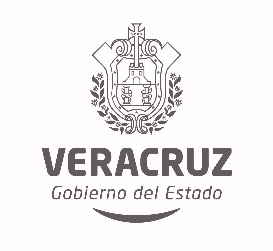 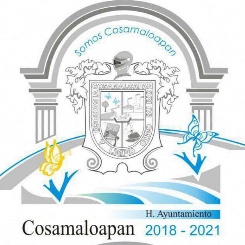 TMC/112/2020LIC. JUAN SANCHEZ CRUZTITULAR DE LA UNIDAD DE TRANSPARENCIAPor este medio y en cumplimiento del párrafo “J” de Obligaciones Específicas de la Ley número 875 de Transparencia y Acceso a la Información Pública para el Estado de Veracruz para Ayuntamientos, “Cantidades Recibidas por concepto de Multas, Así como el uso o Aplicaciones que se les dé.”  Le informo que se han recibido hasta el 30 de junio de 2020, lo siguiente: Por: 	Multas al Bando de Policía y Gobierno	$    4,400.00	Otras Multas					$    4,168.76				TOTAL, A JUNIO		$    8,568.76“USO O APLICACIÓN” Se Aplica en gastos generales del ayuntamiento.Sin otro asunto que agregar quedo a sus órdenes.ATENTAMENTE:COSAMALOAPAN DE CARPIO VERACRUZA 29 DE JULIO DE 2020